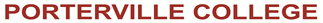 Success & Equity CommitteeMinutes2:30 PM – 3:45 PM      Tuesday, March 5, 2019      L-405Present: Cindy Pummill, Michael Carley, Erin Cruz, Primavera Arvizu, Ann Marie Wagstaff, Connie Gutierrez, Kimanthi Warren, Araceli Carranza, and Charlene Whitfield.Guests: Sam Aunai, Reagen Dozier, Maria Roman, and Diane Thompson.Call to OrderPrimavera Arvizu called the meeting to order @ 2:32pm.Approval of AgendaApproval of the March 5, 2019 SEC Agenda was moved by Ann Marie Wagstaff, and seconded by Erin Cruz and carried on with the consensus of the committee.Approval of MinutesAnn Marie Wagstaff moved motion to approve the minutes from Feb 5, 2019 and Feb 19, 2019, and Cindy Pummill seconded and carried with the consensus of the committee.ATD Conference Overview- Primavera introduced the following individuals that attended the ATD Conference. Diane Thompson shared that the breakout sessions she attended were called Infinity Groups, which talked about Guided pathways and how it is a structured shift, which include campus wide by in. Equity should focus on outcomes instead of processes. The other sessions she attended were EAB-Vision to Results and Keys to Success on Advising. She provided and overview of each session and some of the topics included: Enrollment management, Resource Fair, Food Pantry should be available around campus, social service link on syllabus. Sam Aunai shared what he got out of the conference; some topics were having a Student centered and a culture of caring campus community. Enrollment management, success rate for their seventh week, advocate for students, and free books. Araceli Carranza shared some of the things she liked about the conference: some topics were Confidence Building, caring for students, Holistic Student Support, and Development of an intake form. She went to another session that was about Early Alert. In addition, she noted that messaging matters when communicating with students. The committee discussed what was shared from the ATD Conference. Primavera mentioned that PC has to decide if we are going to continue with Achieving the Dream. The committee agreed to put this on the next meeting’s Agenda.Committee Charter- Primavera updated the committee that the Committee Charter name change went to the first meeting of College Council this week and the name has not changed yet. We will wait until it goes to the second College Council meeting for approval.Pirate Maps UpdateStart Smart, Finish Strong- Cindy Pummill showed a Guided Pathways map from Texarkana College. All the steps the student will need to take from the time that they complete the application to the time they graduate. Primavera and Cindy discussed having ours be a pirate map with they will give this to the Entry and Communication groups. They would like them to look over this map and work off it to complete one for PC. Cindy’s plan for the mapping meetings will include Social Science, Math, Athletics, Nursing, Students Services, CTE, and Dual Enrollment Management. Cindy would like to get feedback from all and then have the steps go to the Mapping Committee by the summer. The plan is to have three Samples by Flex Day. Then they will go to a faculty committee of five to seven people that will come up with one proposal and hopefully by the end of September we will vote on the mapping.Leading from the Middle (LFM) – Primavera introduced a few members of the Leading from the Middle: Kimanthi Warren, Maria Roman, and Reagan Dozier. They provided an overview of the Leading from the Middle: Guided Pathways Momentum Proposal. The overview includes Goals and needs, Unit completion rates, increase comprehensive Ed Plans, and Map Meta majors. Maria Roman shared what they got back from their LFM Conference. She shared that it was recommended to share Data, but to show it in a positive way. The committee discussed the proposal and they would like to have the LFM couches back for a future agenda item.Case Statement Update- Cindy Pummill updated the committee that six of the eight divisions that responded with their input. Data Team Recommendations- Tabled ReportsData Team Update- No UpdateSSSP/Equity Update- No UpdateASPC Update- No Update   AnnouncementsAdjournment:Meeting Adjourned at 3:45 p.m.